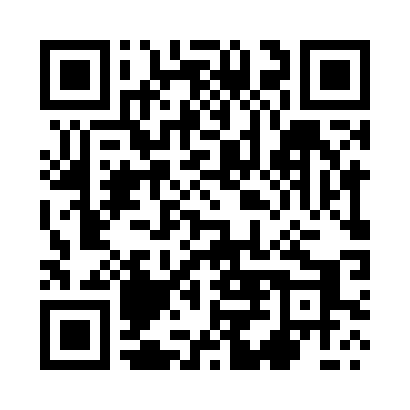 Prayer times for Wawrow, PolandWed 1 May 2024 - Fri 31 May 2024High Latitude Method: Angle Based RulePrayer Calculation Method: Muslim World LeagueAsar Calculation Method: HanafiPrayer times provided by https://www.salahtimes.comDateDayFajrSunriseDhuhrAsrMaghribIsha1Wed2:465:2612:566:048:2710:542Thu2:435:2412:566:068:2910:583Fri2:425:2212:566:078:3011:014Sat2:425:2012:566:088:3211:025Sun2:415:1812:556:098:3411:026Mon2:405:1612:556:108:3511:037Tue2:395:1512:556:118:3711:048Wed2:395:1312:556:128:3911:049Thu2:385:1112:556:138:4011:0510Fri2:375:0912:556:148:4211:0611Sat2:365:0812:556:158:4411:0612Sun2:365:0612:556:168:4511:0713Mon2:355:0412:556:178:4711:0814Tue2:345:0312:556:188:4911:0915Wed2:345:0112:556:188:5011:0916Thu2:335:0012:556:198:5211:1017Fri2:334:5812:556:208:5311:1118Sat2:324:5712:556:218:5511:1119Sun2:314:5512:556:228:5611:1220Mon2:314:5412:556:238:5811:1321Tue2:304:5212:556:248:5911:1322Wed2:304:5112:566:259:0111:1423Thu2:294:5012:566:259:0211:1524Fri2:294:4912:566:269:0411:1525Sat2:294:4712:566:279:0511:1626Sun2:284:4612:566:289:0611:1727Mon2:284:4512:566:299:0811:1728Tue2:284:4412:566:299:0911:1829Wed2:274:4312:566:309:1011:1830Thu2:274:4212:566:319:1111:1931Fri2:274:4112:576:329:1211:20